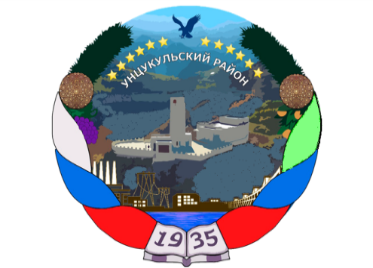 РЕСПУБЛИКА ДАГЕСТАНГЛАВА  МУНИЦИПАЛЬНОГО ОБРАЗОВАНИЯ«УНЦУКУЛЬСКИЙ РАЙОН»Индекс 368950  РД, пос. Шамилькала, ул.М.Дахадаева,3  тел.55-64-85e-mail:mo_uncuk_raion@mail.ruПОСТАНОВЛЕНИЕот  «25» ноября 2019г. № 157О создании «Совета блогеров при главе МО «Унцукульский район» Республики Дагестан»В целях повышения информационной культуры молодежи и жителей района, подготовки и приобщения социально-активных людей района к информационной деятельности, эффективного общения с интернет-аудиторией, обеспечения открытости деятельности местного самоуправления, информирование положительного имиджа муниципального района и подготовки рекомендаций по реализации государственной информационной политики в муниципальном образовании "Унцукульский район", в соответствии Федеральным законом от 06.10.2003 № 131-ФЗ «Об общих принципах организации местного самоуправления в Российской Федерации», Законом  РФ от 27.12.1991 N 2124-1 (ред. от 06.06.2019) "О средствах массовой информации" (с изм. и доп., вступ. в силу с 01.09.2019)руководствуясь Уставом муниципального образования «Унцукульский районпостановляю:1. Создать Совет блогеров при Главе МО "Унцукульский район" РеспубликиДагестан.2. Утвердить положение о Совете блогеров при Главе МО "Унцукульскийрайон" Республики Дагестан (приложение №1).3. Утвердить состав Совета блогеров при Главе МО "Унцукульский район" Республики Дагестан (приложение №2).4. Назначить председателем Совета блогеров при Главе МО "Унцукульский район" Республики Дагестан  Хайбулаева Магомеднаби Узаировича – руководителя муниципального бюджетного учреждения «Единая информационная служба» МО «Унцукульский район».5. Настоящее постановление опубликовать на официальном сайте администрации МО "Унцукульский район" (uncukul.ru).6. Контроль за выполнением данного постановления возложить на заместителяглавы администрации МО "Унцукульский район" Магомедова А.М.Глава МО «Унцукульский район»                                         И.М.НурмагомедовПриложение №1к постановлению главы МО «Унцукульский район»от «__» ______ №_________Положениео Совете блогеровпри Главе  МО « Унцукульский район»Республики Дагестан1. Общие положения1.1 Совет блогеров при Главе  МО «Унцукульский район» Республики Дагестан, именуемый ( далее-Совет), не является юридическим лицом и действует как совещательный, консультативный, коллегиальный орган по вопросам информации, информационных технологий и о защите информации (информационной политики), созданный и действующий на территории Муниципального образования "Унцукульский район» Республики Дагестан.1.2 Совет является органом самоуправления жителей района, в который входят граждане в возрасте от 18 до 65 лет, проживающие и работающие на территории Унцукульского района.1.3.  Совет создается на основании постановления МО «Унцукульский район» Республики Дагестан в целях содействия развитию информационной политики на территории МО "Унцукульский район".1.4.  Совет в  своей  деятельности  руководствуется  Конституцией  Российской Федерации, Федеральными и иными нормативными правовыми актами Российской Федерации, конституцией РД, законами Республики Дагестан, Уставом муниципального образования "Унцукульский район" Республики Дагестан и иными нормативно-правовыми актами, а также настоящим Положением. 1.5. Деятельность Совета осуществляется в пределах территории муниципального образования «Унцукульский район» и основывается на принципах коллегиальности, гласности, независимости и равенства его членов, самоуправления, учета общественного мнения и поддержки общественных инициатив.1.6. Координатором деятельности Совета выступает МБУ "Единая информационная служба" Администрации Унцукульского района.1.7. Совет осуществляет свою деятельность на общественных началах.1.8. Совет может иметь свою символику. 2. Цели и задачи Совета2.1. Основными целями Совета являются:- содействие в решении проблем информационной политики муниципальногообразования "Унцукульский район";- привлечение более активных жителей района  к участию в общественно-политической жизни района;- установление взаимодействия между представителями Совета и органамиместного самоуправления Унцукульского района по вопросам информационнойполитики;- качественное информационное сопровождение деятельности органов  власти.- осуществление качественного и оперативного мониторинга медиапространства;
 2.2. Основными задачами Совета являются:- анализ состояния информационной политики в Унцукульском районе. Изучение,обобщение, использование и распространение передового опыта работы поинформационной политике молодежью других муниципальных образованийРеспублики Дагестан, других регионов и Российской Федерации в целом;- разработка  предложений  и рекомендаций  по  вопросам  реализацииинформационной политики на территории района;- систематически проводить работу по повышению информационной открытостиорганов исполнительной власти и местного самоуправления Унцукульского района и республики в целом;- доведение до аудитории не только своих материалов, но и помочь в продвижению социально-значимой информации о деятельности того или иного ведомства района и  республики в целом: обеспечение  активное присутствие  на крупнейших площадках  одним из самых эффективных каналов  продвижения информации соцсетей _Фейсбук, Инстаграм, Одноклассники и в ВКонтакте.- организация и проведение семинаров, консультаций, "круглых столов" и иныхмероприятий, направленных на реализацию информационной  политикиУнцукульского района;- Продвижение информационных поводов вызывающих интерес СМИ и широкой аудитории3. Содержание деятельности Совета 3.1. Основными направлениями деятельности Совета являются:- участие членов Совета в работе органов местного самоуправления поинновационному развитию Унцукульского района через раскрытие талантов и реализацию потенциала личности в сфере информационной политики;- внесение предложений и рекомендаций по решению вопросов, связанных синформационной политикой в органы местного самоуправления Унцукульского района;- сбор, обработка, анализ информации   и доведение ее до органов местногосамоуправления;- участие в организации и проведении общерайонных мероприятий.3.2. Совет при осуществлении своей деятельности имеет право:- от своего имени принимать решения, заявления, обращения;- запрашивать в пределах своей компетенции и получать в установленном порядкесведения, необходимые для разработки принятия решения в сфере информационной политики;- взаимодействовать  с органами местного самоуправления Унцукульского района, обсуждать проекты правовых актов по вопросам информационной политики и давать по ним предложения и рекомендации;- вносить предложения по совершенствованию деятельности Совета в органыместного самоуправления Унцукульского района;- принимать непосредственное участие в подготовке и проведении культурно-массовых, спортивно-оздоровительных, воспитательно-патриотических и иных обще-районных мероприятий;
- приглашать на заседания Совета главу муниципального образования"Унцукульский район" и депутатов Унцукульского районного Собрания,руководителей муниципальных учреждений и предприятий;- проводить круглые столы, консультации, семинары, конференции и встречи по актуальным проблемам района;- создавать временные рабочие группы Совета для решения отдельных вопросов в пределах своей компетенции;- свободно распространять информацию о своей деятельности в средствахмассовой информации.3.3. В своей деятельности Совет обязан:- соблюдать действующее законодательство Российской Федерации;- не допускать принятия решений и совершения иных действий не соответствующих интересам Унцукульского района.4. Формирование и состав Совета4.1. Состав Совета формируется на основании постановления главы МО "Унцукульский район" из социально активных молодых людей, жителей Унцукульского района.4.2. Общий численный состав Совета не должен превышать 20 человек.4.3. Изменения в состав Совета могут вноситься на протяжении всего периода его деятельности. Решение о включении в состав Совета новых членов принимает глава муниципального образования "Унцукульского район" по предложению Совета.5. Структура Совета.5.1. В структуру Совета входят:- председатель Совета;- заместитель председателя Совета;- секретарь Совета;- рабочие группы Совета.6. Полномочия председателя, заместителя председателя и секретаря Совета6.1. Председатель Совета назначается главой МО "Унцукульский район" сроком на один год.6.2. Председатель Совета осуществляет следующие полномочия:- руководит деятельностью Совета;- координирует и организует работу Совета;- председательствует на заседаниях Совета;- подписывает решения Совета;- созывает заседания Совета;- информирует Совет о мерах, принятых по реализации рекомендаций Совета;- представляет Совет в отношениях с органами местного самоуправления района,организациями и общественными объединениями;- информирует Главу МО "Унцукульский район" о повестке дня заседаний Совета   и принятых решениях.
6.3. Заместитель председателя Совета избирается открытым голосованием на первом заседании из  числа  членов  Совета,  присутствующих  на  заседании,  простым большинством голосов сроком на один год.6.4. Заместитель председателя Совета осуществляет следующие полномочия:- в отсутствии председателя Совета выполняет его полномочия;- обеспечивает организацию текущей работы Совета;- обеспечивает членов Совета необходимой информацией;- координирует деятельность рабочих групп Совета;- принимает меры по обеспечению гласности в деятельности Совета и его органов;- выступает с отчетом о своей работе перед Советом.6.5. Секретарем Совета назначается один из членов «Совета» путем открытого голосования;6.6. Секретарь Совета осуществляет следующие полномочия:- организует делопроизводство Совета;- осуществляет сбор и обобщение информации, поступающей в адрес Совета;- сообщает членам Совета о времени, месте и повестке дня заседания;- ведет и подписывает протоколы заседаний Совета.7. Организация работы Совета7.1. «Совет» осуществляет свою деятельность в следующих формах:- заседание Совета;- заседание рабочих групп Совета.8. Заседания Совета8.1. Заседание Совета созывается по решению председателя по мере необходимости, но не реже одного раза в два месяца.8.2.  Заседание «Совета» является правомочным, если  на  нем  присутствует  не  менее половины от установленной численности Совета.8.3. Повестка заседаний Совета формируется председателем Совета на основе плана работы, предложений  членов  Совета,  предложений  и  решений  органов  местногосамоуправления Унцукульского района. Рассылается не позднее 5 дней до заседания членам   Совета, главе муниципального образования "Унцукульский район"  и заинтересованным организациям.8.4. Первое заседание Совета созывается не позднее чем  через 30 дней   послеутверждения состава Совета.8.5. Заседания Совета являются открытыми, куда приглашаются граждане,представители органов местного самоуправления Унцукульского района,общественных объединений и других организаций, средств массовой информации.Приглашенные на заседание Совета могут принимать участие в обсуждениирассматриваемых вопросов и вносить свои предложения.8.6. К исключительной компетенции заседания Совета относятся:- определение основных направлений деятельности Совета;-утверждение  перспективного  плана  работы,  текущего  плана  и  годовой  отчет  о деятельности Совета;
- избрание заместителя председателя Совета и создание рабочих групп;- заслушивание отчетов и принятие решений по отчетам заместителя председателя Совета, председателей рабочих групп Совета;- принятие решений по вопросам, связанным с реализацией целей и задач Совета;- принятие решения о самороспуске Совета.8.7. Решения Совета принимаются открытым или тайным голосованиембольшинством голосов от присутствующих на заседании членов Совета. При этом каждый член Совета имеет право письменно выразить особое мнение, которое прилагается к протоколу заседания Совета.8.8. Особо значимые решения Совета могут быть опубликованы в средствахмассовой информации и размещены на официальном сайте муниципальногообразования "Унцукульский район" в сети Интернет.8.9. Решения Совета носят рекомендательный характер для органов местногосамоуправления Унцукульского района.8.10. Председатель Совета имеет право решающего голоса при обсуждении ипринятии решений.8.11. Рекомендации, заявления и решения Совета по процедурным вопросамподписываются председательствующим на заседании Совета.9. Рабочие группы Совета9.1. В целях предварительной подготовки и рассмотрения вопросов, относящихся к ведению  Совета,  в  период  между  его  заседаниями  из  числа  членов  Совета образуется рабочая группа.9.2. Численный состав рабочей группы не может быть менее 5  человек.9.3. Рабочая группа Совета самостоятельно определяет порядок своей работы.9.4.  Работой рабочей группы руководит председатель рабочей группы, которыйназначается председателем Совета.9.5.  Заседания рабочей группы проводятся по мере необходимости, но не реже  1раза в три месяц.9.6. Рабочая группа осуществляет следующие полномочия:- готовит и вносит на рассмотрение Совета проекты решений Совета;- рассматривает поступающие в Совет или в рабочую группу Совета обращения от органов местного самоуправления Унцукульского района, депутатов районногосовета, депутатов сельских  советов, руководителей муниципальных предприятий и учреждений, общественных объединений;- содействует реализации решений Совета;- формирует предложения по вопросам информационной политики органамместного самоуправления Унцукульского района в пределах своих полномочий.10. Права и обязанности члена Совета10.1 Член Совета имеет право:- участвовать в обсуждении и принятии решений Совета;- получать информацию по различным аспектам деятельности Совета;- участвовать с правом совещательного голоса в заседаниях рабочих групп Совета, членом которых он не является;
- вносить на рассмотрение заседания Совета вопросы, относящиеся к егокомпетенции;- принимать участие в мероприятиях, проводимых Советом.10.2.  Член Совета обязан:- выполнять требования действующего законодательства РФ, настоящегоПоложения;- исполнять решения Совета, принятые в пределах его полномочий;- участвовать в работе заседаний Совета.10.3. Полномочия члена Совета прекращаются досрочно в случае:- утраты гражданства Российской Федерации;- выезда на постоянное место жительства за пределы Унцукульского района;- вступления в отношении него в законную силу обвинительного приговора суда;- личного заявления о сложении полномочий;- систематической неявки на заседания Совета без уважительных причин (два иболее раз без уважительной причины);- отзыва избравшей его организации для включения в состав членов Совета;- прекращения полномочий Совета.10.4. Члены Совета осуществляют свою деятельность в Совете безвозмездно на общественных началах.11. Порядок внесения изменений и дополнений в Положение о Советеблогеров муниципального образования "Унцукульский район".Прекращение деятельности Совета.11.1.  Изменения и дополнения в настоящее Положение вносятся соответствующим постановлением Главы Муниципального образования Унцукульского района. 11.2. Предложения о внесении изменений и дополнений в настоящее Положение предварительно подлежат обсуждению на заседании Совета.11.3. Совет прекращает свою деятельность в соответствии с Постановлением Главы Муниципального образования «Унцукульский район» в случаях нарушения Советом Конституции Российской Федерации, федерального и республиканского законодательства, нормативных правовых актов органов местного самоуправления Унцукульского района  и настоящего Положения.11.4. Совет прекращает свою деятельность в соответствии с Постановлением Главы Муниципального образования «Унцукульский район» в случаях решения Совета о самороспуске.Приложение №2к постановлению главы МО «Унцукульский район»от «__» ______ №_________Состав «Совета блогеровпри Главе  МО « Унцукульский район»Республики ДагестанАлиев Шамиль Джафарович–зав.ПКД «Новый Аракани»;Алиханов Магомедарип Магомедович- временно не работает;Курбанова Джамиля Магомедовна-режиссер- постановщик, организатор МКУ «ЦКД» администрации МО «пгт.Шамилькала»; Магомедалиев Магомедалиев - мастер народного художественного промысла «Унцукульская орнаментальная насечка» , член союза художников России, член международной ассоциации изобразительных искусств – АИАП ЮНЕСКО;Магомедова Шамсият Гасановна – директор «Школы искусств Унцукульского района» им. Г.М.Магомедова;Мирзабекова Кистаман Курбановна –ЦКД с. Кахабросо, худ. руководитель;Мусаева Халимат Османовна- санинструктор ГБУ «Унцукульская  ЦРБ»Султанова Мадина Магомедовна- гл. редактор «Голос Гор»;Хайбулаева Джамиля –специалист по делопроизводству -отдел культуры МО «Унцукульский район»; Хайбулаев Магомеднаби Узаирович- руководитель МБУ «ЕИС»;Хайбулаев Хайрула Магомеднабиевич- главный специалист по сайтам и соцсетям МБУ «ЕИС»;Хасбулатова Рахмат Хасбулатовна-культорганизатор в МКУ «ЦКД»  МО «с. Ашильта».